KARTA OBIEGOWA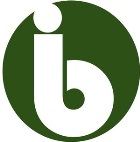 Nazwisko i imię…………………………..…………………Kierunek studiów: BiologiaRok akademicki: 2020/2021Rodzaj studiów: stacjonarne / niestacjonarne L.p.Zakład DataPieczątka i podpis osoby1.Zakład Biologii Medycznej2.Zakład Biologii Środowiska3.Zakład Mikrobiologii i Parazytologii